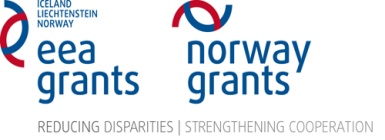 УТВЪРЖДАВАМ:   				              	________________                                                                                    Директор/Проф. Д-р Тодор Кантарджиев, д.м.н.,м.з.м./ДОКУМЕНТАЦИЯза участие в ОБЩЕСТВЕНА ПОРЪЧКА ЧРЕЗ ПУБЛИЧНА ПОКАНАНастоящата документация се издава на основание Глава 8А от Закона за обществени поръчки, във връзка с обществена поръчка чрез публична покана с предмет: “ Доставка на 1 сървър и 11 лаптопа” по  Проект № BG 07-PDPC 02 от 26.11.2014 г. „Подобряване надзора на ваксинопредотвратимите заболявания: разработване на модел на уеб-базиран имунизационен регистър“, финансиран по програма BG 07 „Инициативи за обществено здраве" чрез финансовата подкрепа на Норвежкия финансов механизъм 2009-2014г. и Финансовия механизъм на Европейското икономическо пространство 2009-2014 г.СЪДЪРЖАНИЕМинимални изисквания към участниците да не са осъждани с влязла в сила присъда за престъпления посочени в чл.47, ал.1, т.1 без б"е" от ЗОП - прилага се декларация в свободна форма; да не са свързани лица с друг участник, съгласно чл.55, ал.7 от ЗОП, както и да не са налице обстоятелствата по чл.8, ал.8, т.2 от ЗОП-  прилага се декларация в свободна форма;В случай, че не са представени декларации, участниците се отстраняват от процедурата.ЧастНаименованиеПублична покана Приложение №1Техническа спецификацияПриложение №2Методика за оценка на офертитеПриложение №3Проект на договорОбразец №1Представяне на участникаОбразец №2Техническо предложение и спецификация към техническото предложениеОбразец №3Ценово предложениеОбразец № 4Декларация за приемане на условията в проекта на договор